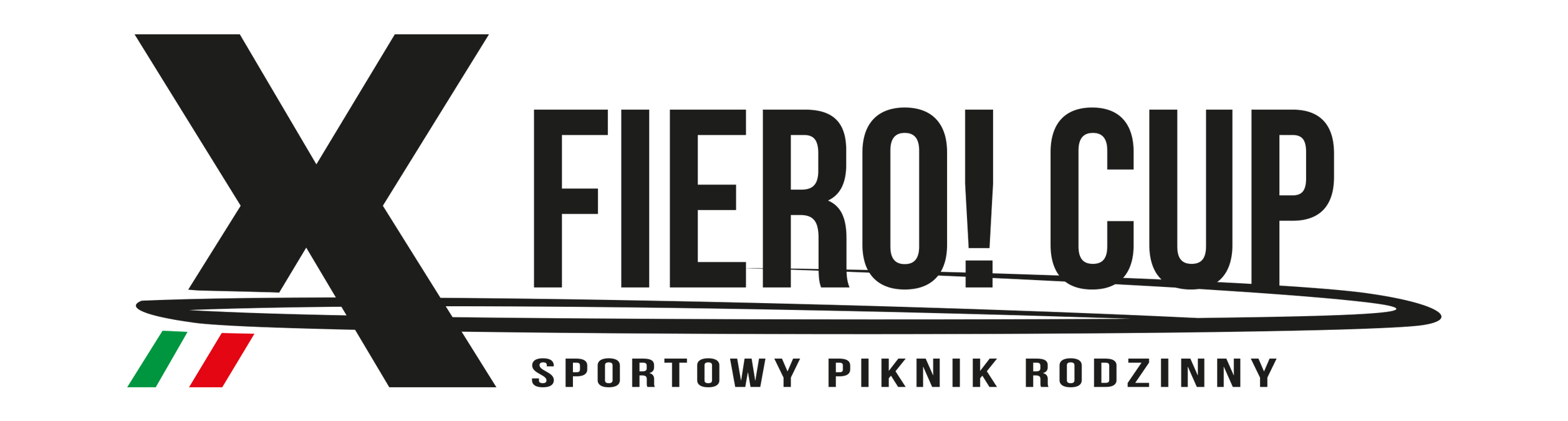 Regulamin Turnieju Siatkówki Rodzinnej podczasSportowego Pikniku Rodzinnego  Fiero Cup! 20191.  CELE:Popularyzacja piłki siatkowej jako formy aktywnego wypoczynku wspólnego spędzania czasu wolnego, pogłębianie więzi rodzinnych i przyjacielskich. 2. ORGANIZATORZY:Klub Sportowy „Kontra” / Komisja Dialogu Obywatelskiego ds. Sportu Powszechnego.3. TERMIN  I MIEJSCE:18 maja 2019 roku, boisko Orlik na obiekcie sportowo-rekreacyjnym Stawy Jana w Łodzi.4. ZASADY OGÓLNE:4.1 	W  Turnieju mogą startować zespoły, złożone z minimum 6 a maksymalnie 10 zawodników i zawodniczek.4.2 	W przypadku osób niepełnoletnich wymagana jest pisemna zgoda rodziców na udział w rozgrywkach.4.3 	Mecze będą rozgrywane zgodnie z oficjalnymi przepisami gry w piłkę siatkową wydanymi przez PZPS. 4.4	Ze względu na szacowaną dużą liczbę zgłoszonych zespołów:  mecz 2 setowy, za zwycięstwo 2 punkty, za remis 1 punkt (do 15 punktów w secie), porażka 0 punktów.W meczach fazy pucharowej w przypadku remisu w setach, dodatkowy set dogrywkowy do 7 punktów, bez grania na przewagi.4.5	Zgłoszenia do  Turnieju należy wysłać  do 8 maja 2019 roku na adres:ewaszmitka@wp.pl.4.6	Zgłoszenie do turnieju należy pobrać ze strony www.fieropizza.pl, wypełnić i odesłać mailowo na podany wyżej adres.4.7 	Zawodnicy startujący w zawodach muszą mieć  własnoręcznie podpisane oświadczenie, że stan ich zdrowia pozwala im brać udział w turnieju lub oświadczenie rodziców o stanie zdrowia dziecka.4.8	Organizator nie zabezpiecza piłek na rozgrzewkę.4.9	Zawodnicy startują w Turnieju na własną odpowiedzialność.4.10. Wysłanie zgłoszenia jest równoznaczne z akceptacją Regulaminu.4.11. Zespół musi posiadać pełnoletniego Kierownika Zespołu.5.  SYSTEM ROZGRYWANIA TURNIEJU5.1 	Organizator zastrzega sobie prawo:podziału na grupy eliminacyjne,rozstrzygania spraw organizacyjnych nie objętych niniejszym regulaminem.5.2 	Po otrzymaniu zgłoszeń Organizator dokona podziału na grupy eliminacyjne.W grupie zespoły grają systemem „każdy z każdym”.  Dalszy system gier zależy od ilości zespołów zgłoszonych do turnieju.5.3 	Kolejność zespołów po zakończeniu turnieju ustala się według przepisów – PLS.6. POSTANOWIENIA KOŃCOWE		6.1 	Przedstawiciele ekip dostarczają listę zawodników.6.2 	Wręczenie nagród i dyplomów odbywa się po zakończeniu turnieju.6.3 	Informacji szczegółowych udziela Ewa Szmitka - 508 084 572.6.4 	Wszelkie sprawy sporne rozstrzyga Organizator.6.5	 Organizator zastrzega sobie prawo zmian w regulaminie  i wyłącznej interpretacji  zapisów regulaminu.6.6 	Wszelkie informacje dotyczące turnieju oraz zmiany i aktualizacje na stronie                                  www.fieropizza.pl.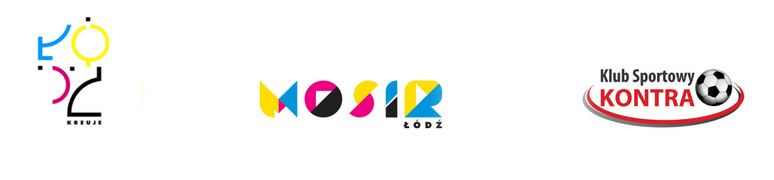 